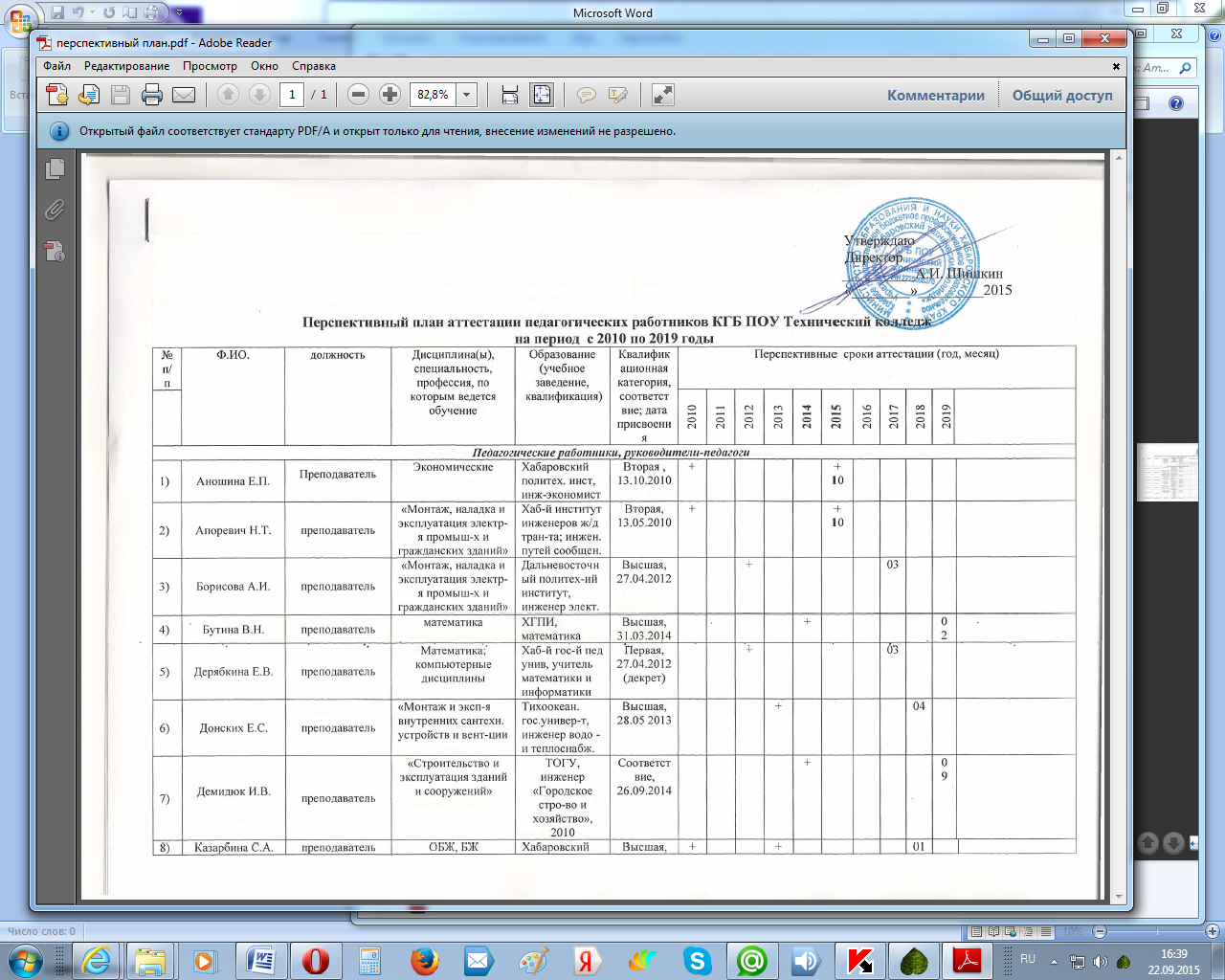 Методист		Н.С. СветашоваКим М.В.преподавательЭкономическиеХабаровский политехнический институт, экономистПервая, 27.04.2012+03Киселева О.Д.преподаватель«Монтаж, наладка и эксплуатация электр-я промыш-х и гражд. зданий» Ростовский-на Дону институт инженеров ж/д тр-та, инженер Высшая, 27.02.2014+0202Кожина Е.В.мастер п/о«Стро-во и эксп. зданий и соор-ий»;«Монтаж и эксп-я внутренних сантехн. устройств и вент-цииХаб-й технич. колледж, техник-сантех.Вторая , 13.10.2010 (декрет)++ 10Колодезный А.А.мастер п/о/преподаватель«Монтаж и эксп-я внутренних сантехн. устройств и вент-цииХаб-й полит. институт, теплогазоснаб.соответствие, 30.01.2012+01Коробкова М.Н.преподавательХимия; Биология; ЭкологияХаб-й гос-й пед-й институт, учитель химии и биологииВысшая, 16.12.2010++ 11Кугот Н.Н.преподавательИностранный языкХаб-й гос-й пед-й институт, учитель ин. яз.соответствие, 26.09.2014+0909Лащенкова Л.С.преподавательИностранный языкХаб-й гос-й пед-й институт, учитель ин. яз.соответствие, 27.04.2012+04Малык Т.Г.преподавательЭкономическиеХаб-й технич. универс.,экономистВысшая 07.12.2010++ 11Масленников А.Е.Преподаватель-руководитель ф/вФизическая культураХаб-й гос.инст. физ.культурыпреп.ф/ксоответствие, 26.09.2014+ 090909Осипова О.И.преподаватель«Монтаж, наладка и эксплуатация электр-я промыш-х и гражд. зданий»Хаб-й институт инженеров ж/д тра-та; инженер путей сообщ.Высшая, 27.03.2012+02Павлишина Ф.Я.преподавательЭкономическиеЗаочный инс-т советской тор-ли, товароведВысшая, 27.02.2014+010101Петрова Т.Н.преподаватель«Архитектура» Хаб-й полит.институт, ар-раВысшая, 29.04.2010++ 03Прилуцкая И.В.преподавательИностранный языкБиробидж.гос.пед.институт, учитель ин.яз.Высшая, 29.04.2015++ 24.Пышьева О.В.Мастер п/остроительствоХабаровский монтажный тех-мВторая, 13.10.2010++ 10Постовалова Л.В.преподавательспецпредметыМагнитогорский горно-металлургический институт, инженер-механикВысшая, 02.12.2013+1125Светашова Н.С.Методист/преподавателькомпьютерныеКрасноярский пед. инст., учитель физ. высшая 02.12.2013; высшая 09.2014++1109090926.Семенова О.В.преподавательРусский язык и литератураХаб-й пед. инс. учитель рус. яз. и лит-рыВысшая, 12.02.2014+01010127Стенникова Е.В.преподаватель«Документационное обеспечение управления и архивоведение»Ком-й-наАмуре пед. институт, учитель рус.яз и лит-рыВысшая, 02.12.2013 +1128Шишкина Е.Б.преподавательИсторияХаб-й гос.пед.у уч. историиПервая, 07.12.2010++ 1129Якутина Н.А.преподаватель«Строительство и эксплуатация зданий и сооружений»Хаб-й институт ин-в ж/д тра-та; инженер-строи. Высшая , 27.03.2012+02Епифанцева Е.В.преподавательФизическая культураХаб-й гос.инст. физ.культурыпреп.ф/кПервая, 07.12.2010+11Пассар П.А.преподавательМатематика и информатикаХГГУ, учитель математики и информатикиб/к+++Куликова Т.С.преподавательСтроительство и эксплуатация зданий и сооружений»КГБОУ СПО «Хабаровский технический колледж»б/к+++Жучкова Д.С.преподавательСтроительство и эксплуатация зданий и сооружений»КГБОУ СПО «Хабаровский технический колледж»б/к+++Тараскина А.С.преподаватель«Монтаж и эксп-я внутренних сантехн. устройств, кон-я воздуха  и вент-цииКГБОУ СПО «Хабаровский технический колледж»б/к (декрет)+++Иванова Е.С.преподавательСтроительство и эксплуатация инженерных  сооруженийГОУ ВПО "ТОГУ", специальность «ПГС», инженерб/к+++Бойков А.В.мастер п/оСварщикФГБОУ ВПО «ДВГУПС», соц.работаб/к+Вакульчик Ю.И.ПреподавательОБЖ; БЖ Алма-Атинское в,в пограничное училище, офицер по-к, Высшая, 07.12.2010+11+11Басистая Л.Г.соц. педагог-Владив.коопер. техн-м, товаровВторая, 13.10.2010++ 10+ 10Василец Ю.В.мастер п/огазоэлектросваркаХаб-й автод.техникумВторая, 13.10.2010++ 10+ 10Гапон Е.В.воспитательСтолярные и отделочные работыБлагов-е пед.училище, рис-е, черченб/к+ 09+ 09Глазунова Г.Н.преподавательсварка, радиомеханическиеАлтайс. полит.инстит.соответствие, 30.01.2012+0101Киселева Д.А.преподавательИстория, соц-гуманитарные пред.Хаб-й гос.пед.у уч. историиПервая, 27.12.2010+++ 11+ 11Прудникова Т.Г.преподавательФизика, информатикаХаб-й гос.пед.и уч. физикиВторая, 01.12.2010++ 12Стецюк Е.А.мастер п/о, препо-льХудожник-реставраторХаб-й гос.пед.и уч. черченияСоответствие, 26.02.013+02Савченко Э.А.Социальный педагогНациональный юридический универ-т, правоведениеПравоведение, юристб/к+